Meeting Notice and AgendaTown Board of TrusteesRegular MeetingOctober 11, 2022 – 6:00 pmMounds Community Building15 W 14th Street, Mounds OK 740471.	Call to Order	2.	Roll Call3.	Consent Agenda (A-K)All matters listed under “Consent” are considered by the Town Board to be routine and will be enacted by one motion.  Any Trustee, however, can remove an item from the Consent Agenda by request.	A.	Approval of the Minutes for the September 13, 2022, Regular Board Meeting, 			Special Meeting September 6, 2022	B.	Approval of the Library report	C.	Approval of the Police report	D.	Approval of the Fire report	E.	Approval of the Financial report	F.	Approval of the Budget report	G.	Approval of the Court report	I.	Approval of Purchase Orders for Streets & Alleys and Parks Departments	J.	Building Inspector Report	K.	Mayor’s ReportL.         Approval of the Purchase Orders for General Government, Fire Department, and 		Court Fund4. One-time Pay IncreaseDiscuss, consider, and take possible action on a one-time pay increase5. Matt Ingham Lot SplitDiscuss, consider, and take possible action on Matt Ingham Lot Split6. Parkhill Master ServiceDiscuss, consider, and take possible action on Parkhill Master Service Agreement for Creek County ARPA Grant7. Digital SignDiscuss, consider, and take possible action on purchasing a digital sign8. SurplusDiscuss, consider, and take possible action on surplus Kaiser9. CurfewDiscuss, consider, and take possible action on curfew times10. Bad debt write offDiscuss, consider, and take possible action on bad debt write-off on acct #677 in the amount of $52.00, Fire Department11. AdjournmentThis Agenda was filed in the office of the Town Clerk and posted at 6 PM on October 10, 2022, at the Mounds Municipal Building located at 1319 Commercial Avenue, Mounds, OK 74047 and the Mounds Community Building located at 15 W 14th Street in Mounds, OK 74047, by Town Clerk Kristin Haddock.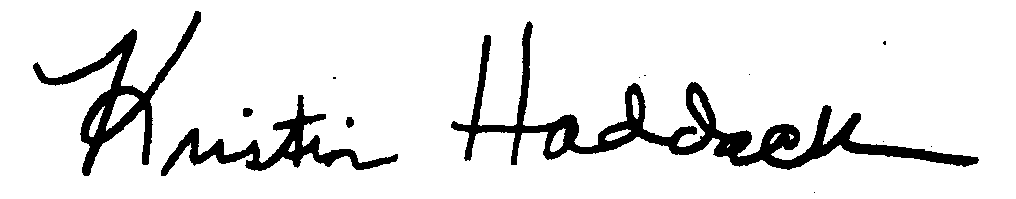 Kristin Haddock, Town Clerk